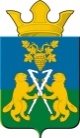 ДУМА	Ницинского сельского поселения	Слободо – Туринского муниципального районаСвердловской областипятого созываРЕШЕНИЕот 30 июня 2023 г.                                                                                             №68 с.НицинскоеОб утверждении Положения о видах поощрения муниципальных служащих органов местного самоуправления Ницинского сельского поселения и порядке их примененияВ соответствии с Трудовым кодексом Российской Федерации, Федеральным законом от 02 марта 2007 года № 25-ФЗ «О муниципальной службе в Российской Федерации», Законом Свердловской области от                        29 октября 2007 года № 136-ОЗ «Об особенностях муниципальной службы на территории Свердловской области», Уставом Ницинского сельского поселения, Дума Ницинского сельского поселенияРЕШИЛА:1. Утвердить Положение о видах поощрения муниципальных служащих органов местного самоуправления Ницинского сельского поселения и порядке их применения. (прилагается)2. Настоящее Решение опубликовать в печатном средстве массовой информации Думы и Администрации Ницинского сельского поселения «Информационный вестник Ницинского сельского поселения», разместить на официальном сайте Ницинского сельского поселения в информационно-телекоммуникационной сети Интернет (www.nicinskoe.ru).4. Контроль за исполнением Решения возложить на комиссию по вопросам законодательства и местного самоуправления (С.Г.Костенков).Председатель ДумыНицинского сельского поселения:______И.В.ЗыряноваПРИЛОЖЕНИЕУтверждено: Решением Думы Ницинского сельского поселенияот 30.06.2023 №68Положение о видах поощрения муниципальных служащих органов местного самоуправления Ницинского сельского поселения и порядке их применения1. Общие положенияНастоящее Положение разработано в соответствии с Трудовым кодексом Российской Федерации, Федеральным законом от 02.03.2007 года № 25-ФЗ «О муниципальной службе в Российской Федерации», Законом Свердловской области от 29.10.2007 года № 136-ОЗ «Об особенностях муниципальной службы на территории Свердловской области».Настоящее Положение определяет виды поощрений, применяемых к муниципальным служащим органов местного самоуправления Ницинского сельского поселения (далее - муниципальные служащие) и порядок их применения.Поощрения муниципальных служащих применяются за безупречную и эффективную муниципальную службу. Поощрение производится на основе индивидуальной оценки качества труда каждого работника и его личного вклада в решение задач, поставленных перед ним.2. Основания для поощрения муниципального служащего1. Основанием для поощрения муниципального служащего является:1) образцовое выполнение муниципальным служащим должностных полномочий;2) продолжительная и безупречная служба;3) выполнение заданий особой важности и сложности.2. Образцовое выполнение муниципальным служащим должностных полномочий означает качественное и своевременное их исполнение, творческий подход и проявление инициативы, обеспечивающие эффективность работы органов местного самоуправления Ницинского сельского поселения (далее - органы местного самоуправления).3. Безупречность службы определяется отсутствием дисциплинарных взысканий на дату оформления поощрения.4. Важность и сложность задания в каждом конкретном случае определяется руководителем или органом, в компетенцию которого входит решение данного вопроса.3. Виды поощрений муниципального служащего1. Видами поощрения муниципального служащего являются:1) объявление благодарности;2) выплата единовременного денежного поощрения, в том числе в связи с выходом на пенсию;3) награждение Почетной грамотой органа местного самоуправления;4) награждение благодарственным письмом органа местного самоуправления;5) награждение ценным подарком;6) досрочное присвоение очередного классного чина муниципальных служащих;7) присвоение классного чина муниципальных служащих на одну ступень выше классного чина муниципальных служащих.Применение поощрений, предусмотренных подпунктами 5 и 6 настоящего пункта, осуществляется в порядке, предусмотренном пунктом 3 статьи 12 Закона Свердловской области от 29.10.2007 года № 136-ОЗ «Об особенностях муниципальной службы на территории Свердловской области».2. Единовременное денежное поощрение выплачивается:1) за выполнение заданий особой важности и сложности - в размере, не превышающем должностной оклад муниципального служащего;2) в связи с юбилейными датами (50, 55 и каждые последующие 5 лет со дня рождения) - в размере, не превышающем должностной оклад муниципального служащего;3) лицам, замещавшим должности муниципальной службы Ницинского сельского поселения, после увольнения с муниципальной службы Ницинского сельского поселения на основании расторжения трудового договора по инициативе муниципального служащего Ницинского сельского поселения в связи с выходом на пенсию и назначения пенсии за выслугу лет, оформленного постановлением администрации Ницинского сельского поселения, при наличии стажа муниципальной службы:	- не менее стажа, продолжительность которого для назначения пенсии за выслугу лет в соответствующем году определяется согласно Приложения 1 к Положению о назначении и выплате пенсии за выслугу лет гражданам, замещавшим муниципальные должности и должности муниципальной службы Ницинского сельского поселения, утвержденному решением Думы Ницинского сельского поселения от 27.01.2023 №38-НПА, и до двадцати лет – в размере до пяти должностных окладов;      - свыше двадцати лет – в размере до пяти должностных окладов.4. Порядок применения поощрений муниципального служащего1. Решение о применении поощрения муниципального служащего в виде объявления благодарности, выплаты единовременного денежного поощрения, награждения ценным подарком принимается руководителем органа местного самоуправления, с которым муниципальный служащий находится в трудовых отношениях, и оформляется соответствующим муниципальным правовым актом.2. Поощрение муниципального служащего объявляется в распоряжении, доводится до сведения муниципального служащего и заносится в трудовую книжку (кроме денежных поощрений).3. В решении о применении поощрения должны в обязательном порядке содержаться сведения о том, за какие именно заслуги и достижения поощряется муниципальный служащий и какой вид поощрения применяется.4. Допускается одновременное применение нескольких видов поощрений.5. В течение срока действия дисциплинарного взыскания муниципальный служащий не поощряется.6. В случае, если муниципальный служащий имеет право на поощрение в виде премии по нескольким основаниям, предусмотренным настоящей статьёй, премия выплачивается по одному из оснований.7. Поощрение в виде объявления благодарности, награждения благодарственным письмом, почетной грамотой и ценным подарком осуществляется в торжественной обстановке главой Ницинского сельского поселения или уполномоченным им лицом.8. Поощрение в виде награждения ценным подарком производится не чаще одного раза в год на сумму не более одного должностного оклада поощряемого муниципального служащего.9. Финансирование расходов, связанных с выплатой единовременного денежного поощрения, награждением благодарственным письмом, награждением почетной грамотой и ценным подарком производится за счет средств администрации Ницинского сельского поселения, в пределах утвержденных лимитов на соответствующий финансовый год.